ЗАЯВКА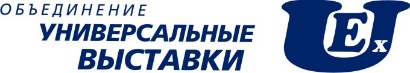 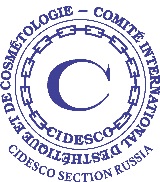      IX Межрегиональный конкурс по косметологии и эстетике  5 февраля 2019                          «Музей Архитектуры и Дизайна»                            Екатеринбург, ул. Горького, 4а Дополнительная информация (не более 200 знаков) /здесь может быть размещена любая информация, представляющая профессиональный интерес: наличие квалификационных дипломов, используемые  торговые марки, информация о курсах повышения квалификации и участии в конкурсах профессионального мастерства и т.п./ ВНИМАНИЕ! * Заявки принимаются до 31 января 2019 г.по адресу: г. Екатеринбург, ул. 8 Марта, 13, офис 519 			или по т/факсу: (343) 355-01-42(-49), или по E-mail: art@unexpo.ru, 3550146@mail.ruВ категории «юниор» участвуют учащиеся и мастера со стажем работы менее года на даты проведения конкурса.  	        * Стоимость участия (вне зависимости от количества номинаций):Для специалистов – 4500 рублей Для учащихся и специалистов со стажем работы до 1 года – 3000 рублей* Оплата! Должна быть произведена до 31.01.2019.	* Возврат! Осуществляется, если участник снимается не позднее, чем за 7 дней до начала конкурса.             * Фотографии забираются по окончанию конкурса, в тот же день. С собой иметь флэш-карту. * Организаторы Чемпионата имеют право использовать любые фотографии конкурсных работ.Я обязуюсь принять без каких-либо оговорок правила и условия Евро-Азиатского Чемпионата по парикмахерскому искусству, декоративной косметике, и конкурса «Фристайл визажистов» и обязуюсь твердо их знать, и выполнять.Дата “          ”                   2019 г.                                                 			Подпись ФИО участника                                                      ФИО участника                                                      ФИО участника                                                      тел. участника                                            Готовы ли получать СМС-рассылку: ДА - ,  НЕТ -  Готовы ли получать СМС-рассылку: ДА - ,  НЕТ - E-mail участника Статус участника:                                     Опыт работы по специальности:  Статус участника:                                     Опыт работы по специальности:  Статус участника:                                     Опыт работы по специальности:  Название места работы  (учебы)                                Название места работы  (учебы)                                Название места работы  (учебы)                                Город, область, индекс          Адрес салона        Адрес салона      Телефон салона (     )                             сайт салона   E-mail (салона): Нужна ли Вам фотосессия?  ДА - ,  НЕТ -   Фотосессия – 600 руб.  (более 15 фотографий)Фотосессия – 600 руб.  (более 15 фотографий)Укажите, какими практическими навыками вы владеете: Уход за кожей лица и шеи	              	Уход за телом			              Аппаратная косметология       	              					Укажите, какими практическими навыками вы владеете: Уход за кожей лица и шеи	              	Уход за телом			              Аппаратная косметология       	              					Укажите, какими практическими навыками вы владеете: Уход за кожей лица и шеи	              	Уход за телом			              Аппаратная косметология       	              					Отметьте номинации, в которых вы собираетесь участвовать:Уход за кожей лица и шеи	              Уход за телом			              Аппаратная косметология  	              Отметьте номинации, в которых вы собираетесь участвовать:Уход за кожей лица и шеи	              Уход за телом			              Аппаратная косметология  	              Отметьте номинации, в которых вы собираетесь участвовать:Уход за кожей лица и шеи	              Уход за телом			              Аппаратная косметология  	              